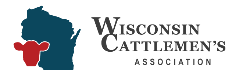 WCA Summer Tour Sponsorship FormJune 22, 2019We appreciate your interest in supporting the 2019 WCA Summer Tour. We are planning to have around 100 producers in attendance as we tour three premier cattle operations in southwest WI. Through your support, you will have the opportunity to have your brand and products represented to cattle operators from across the state.Sponsorship OpportunitiesBreakfast Sponsor - $250 – 1 availableOpportunity to speak at first stopLunch or Dinner Sponsor - $500 – 2 available Includes opportunity to speak to group at either mealGeneral Sponsor - $100Recognition of support through signageQuestions?							Send completed form & payment to:Brady Zuck			Amy Radunz			Wisconsin Cattlemen’s Association715-415-9131			608-630-7683			Attn: WCA Summer Tourbjzuck@elanco.com		aeradunz@gmail.com		632 Grand Canyon Drive								Madison, WI 5371More information is also available online at https://www.wisconsincattlemen.com/events/summer-tourCompany NameCompany ContactAddressCity, State, Zip CodePhoneEmail